Aantonen van symmetrie bij grafieken van functies

A)  Lijnsymmetrie
Gegeven is een functie  met domein  en een getal . Het getal  hoeft niet tot  te behoren.
De grafiek van  is lijn-symmetrisch in de lijn  als aan de volgende twee voorwaarden is voldaan:
I):    is symmetrisch t.o.v. , d.w.z. dat er voor elk getal  geldt:  
        ligt in    ⟺    ligt in  ;
II):  voor elk getal  waarvoor  in  ligt, geldt dat  .de grafiek van  is lijn-symmetrisch in de as (dus in de lijn ) als voor elk getal  voldaan is aan .

Voorbeeld 1
Gegeven is de functie . 
Toon aan dat de grafiek van  lijn-symmetrisch is in de lijn . Opmerking 1
Nadat we in het bovenstaande voorbeeld uitgerekend hebben dat  , kunnen we sneller dan hierboven  bepalen. De betrekking  geldt namelijk voor elk getal , dus geldt ook als we  vervangen door . 
Dit geeft dat .
Deze aanpak zullen we ook in latere voorbeelden toepassen.

Voorbeeld 2
Gegeven is de functie . 
Toon aan dat de grafiek van  lijn-symmetrisch is in de lijn .Opmerking 2
Stel dat  een veelterm is (constante veelvouden van machten van  bij elkaar opgeteld).
Dan zal de grafiek van  lijn-symmetrisch zijn in de lijn  als na het uitwerken en herleiden van  alleen even machten van  voorkomen. Er volgt dan direct dat
, want  als  een even getal is. 
Dit verschijnsel hebben we gezien in de voorbeelden 1 en 2.

Voorbeeld 3
Gegeven is de functie .
Toon aan dat de grafiek van  lijn-symmetrisch is in de lijn .

Oplossing
Voor elk getal  geldt dat
 
, dus .
De grafiek van  is daarom lijn-symmetrisch in de lijn .


Voorbeeld 4
Gegeven is de functie 
Toon aan dat de grafiek van  lijn-symmetrisch is in de lijn . 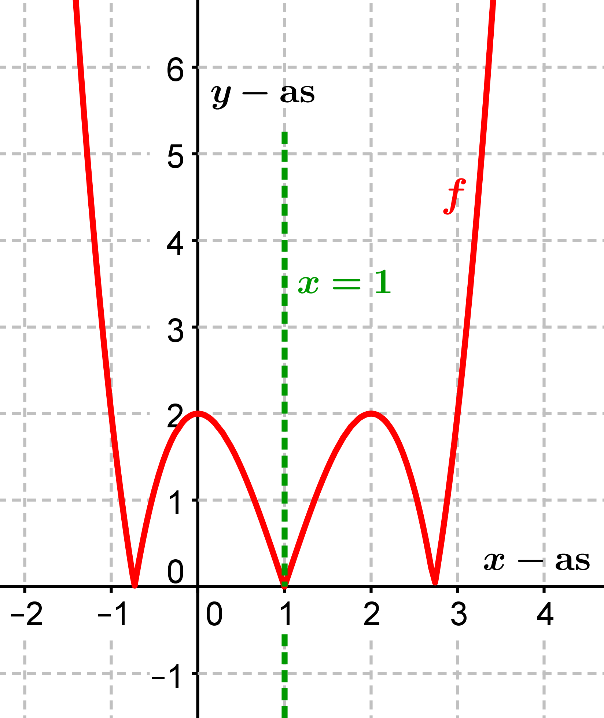 De grafiek van  is derhalve lijn-symmetrisch in de lijn .

Opmerking
De grafiek van  in voorbeeld 4 is een halve cirkel. Dit is als volgt in te zien.
Stel . Kwadrateren geeft dat , dus , oftewel 
. Dit stelt, zoals bekend, een cirkel voor met middelpunt  en straal 2.
De punten van de grafiek van  vormen de bovenste helft van deze cirkel omdat  .

Voorbeeld 5
Gegeven is de functie .
Toon aan dat de grafiek van  lijn-symmetrisch is in de lijn .
Voorbeeld 6
Gegeven is de functie .
Toon aan dat de grafiek van  lijn-symmetrisch is in de lijn .Methode 2
M.b.v. de eigenschappen
  en  
vinden we dat 
 
 
 , dus
 .
De grafiek van  is  daarom lijn-symmetrisch in de lijn  .

Methode 3
M.b.v. de eigenschap  blijkt dat
 .  De grafiek van de functie  is symmetrisch in de as (omdat ), dus (translatie!) de grafiek van  is lijn-symmetrisch in de lijn .
Voorbeeld 7
Gegeven is de functie .
Toon aan dat de grafiek van  lijn-symmetrisch is in de lijn .Voorbeeld 8
Gegeven is de functie .
Toon aan dat de grafiek van  lijn-symmetrisch is in de lijn .De grafiek van  is  daarom lijn-symmetrisch in de lijn  .

Voorbeeld 9
Gegeven is de functie  . 
Toon aan dat de grafiek van  lijn-symmetrisch is in de lijn .
Oplossing
We bepalen eerst het domein  van . Er moet gelden dat ,   , dus
. We merken op dat  symmetrisch is t.o.v. het getal 4.
B)  Puntsymmetrie
Gegeven is een functie  met domein  en een punt . Het punt  hoeft niet op de grafiek van 
 te liggen. De grafiek van  is punt-symmetrisch t.o.v. het punt  als aan de volgende twee voorwaarden is voldaan:
I):    is symmetrisch t.o.v. , d.w.z. dat er voor elk getal  geldt:  
        ligt in    ⟺    ligt in  ;
II):  voor elk getal  waarvoor  in  ligt, geldt dat     (*).
De betrekking (*) betekent dat  het gemiddelde is van de getallen  en .Als speciaal geval hebben we:
de grafiek van  is punt-symmetrisch in de oorsprong  als voor elk getal  geldt dat
.

Voorbeeld 10
Gegeven is de functie .
Toon aan dat de grafiek van  punt-symmetrisch is t.o.v. het punt .Voorbeeld 11
Gegeven is de functie .
Toon aan dat de grafiek van  punt-symmetrisch is t.o.v. het punt .De functie   is punt-symmetrisch in , dus (translatie!) de grafiek van  is punt-symmetrisch t.o.v. het punt .

Voorbeeld 12
Gegeven is de functie  .  
Toon aan dat de grafiek van  punt-symmetrisch is t.o.v. het punt .Opmerking
Het punt  is het snijpunt van de twee asymptoten van de grafiek van .
Algemeen geldt dat de grafiek van    punt-symmetrisch is t.o.v. de snijpunt
 van de asymptoten   en  van de grafiek van .

Voorbeeld 13
Gegeven is de functie .
Toon aan dat de grafiek van  punt-symmetrisch is t.o.v. het punt .(want  ). 
Er volgt dat .
De grafiek van  is daarom punt-symmetrisch t.o.v. het punt .
Voorbeeld 14
Gegeven is de functie .
Toon aan dat de grafiek van  punt-symmetrisch is t.o.v. het punt .Voorbeeld 15
Gegeven is de functie .
Toon aan dat de grafiek van  punt-symmetrisch is t.o.v. het punt .Er volgt dat , dus de grafiek van  is punt-symmetrisch t.o.v. het punt .

Methode 2
M.b.v. de eigenschappen
  en  
vinden we dat:   
 
∙∙ ∙∙ , dus
.
Er volgt dat :  , dus de grafiek van  is punt-symmetrisch t.o.v. het punt .

Methode 3
M.b.v. de eigenschap  blijkt dat
.  De functie  is punt-symmetrisch t.o.v. het punt 
 (omdat , dus (translatie!) is de grafiek van  punt-symmetrisch t.o.v. het punt .

Voorbeeld 16
Gegeven is de functie .
Toon aan dat de grafiek van  punt-symmetrisch is t.o.v. het punt .

Oplossing
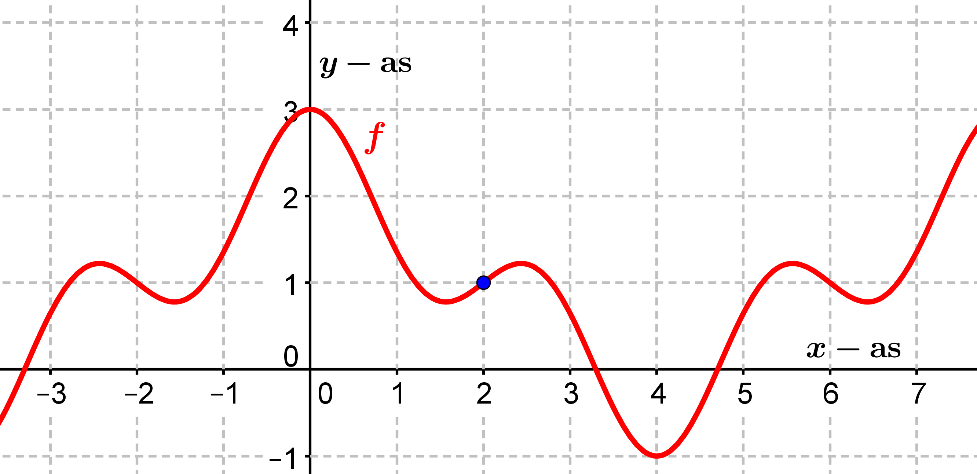 Voor elk getal  geldt:   
, dus
.
Er volgt dat .
De grafiek van  is daarom punt-symmetrisch t.o.v. het punt .
 Vaak bestaat  uit alle reële getallen, anders
 uitgedrukt . In dit geval geldt:
 de grafiek van  is lijn-symmetrisch in de lijn
  als voor elk getal  voldaan is aan
.
 Zie hiernaast een voorbeeld van een grafiek die 
 lijn-symmetrisch is.
(als , dan ligt  links van ).
 

Als speciaal geval hebben we: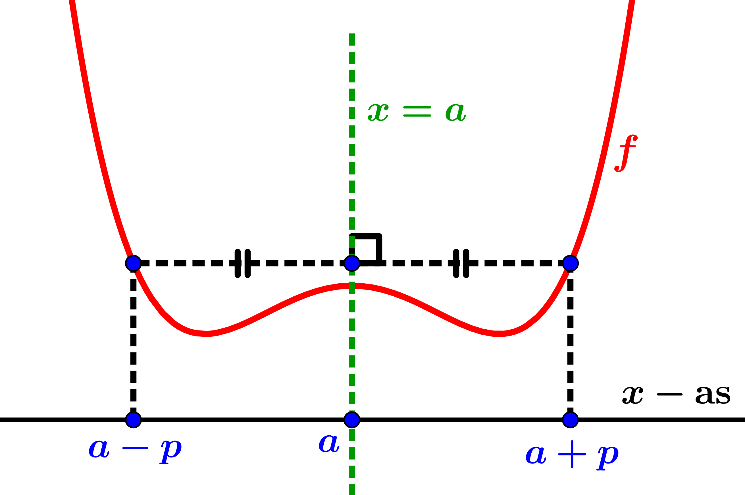  Oplossing

 Voor elk getal  geldt dat
  
     en
  
  
 , dus de grafiek van  is lijn-symmetrisch
 in de lijn .

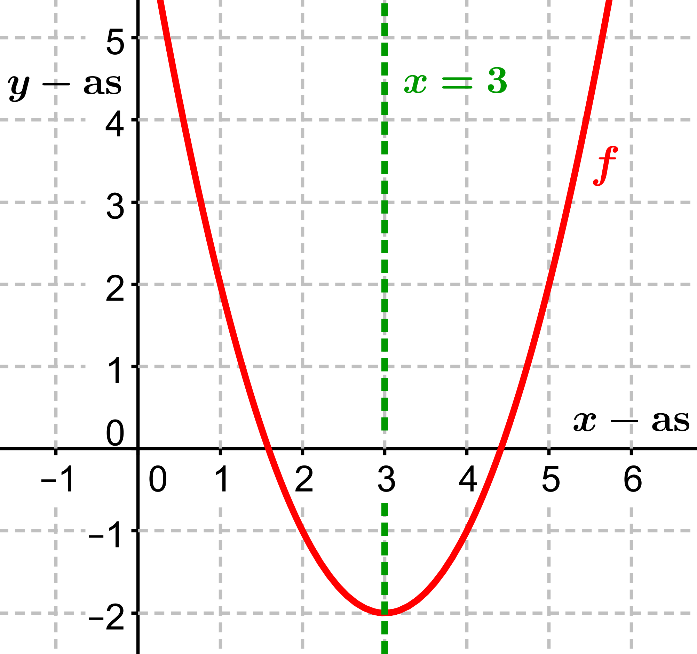 
 Oplossing
 Voor elk getal  geldt dat
  
  
     , dus
  
 .
 De grafiek van  is daarom lijn-symmetrisch in de 
 lijn .


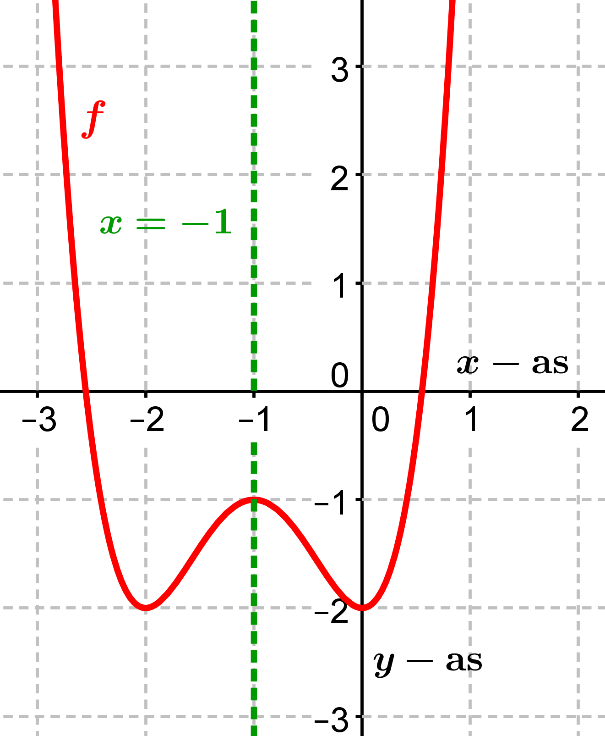  Oplossing
 We bepalen eerst het domein van .
 Er moet gelden dat ,  , dus
 .  Derhalve . Dit domein is   
 symmetrisch t.o.v. het getal 2. We merken op dat  
 juist dan tot  behoort als . 
Voor elk getal , met , geldt dat
  
  , dus
 .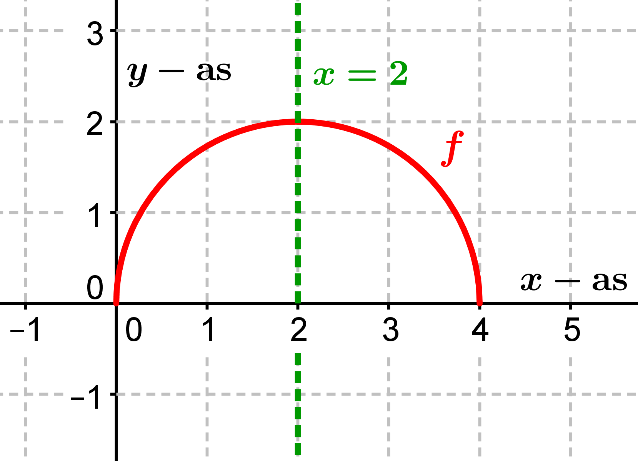  Oplossing
 Voor elk getal  geldt dat
  
  
 , dus de grafiek van  is   
 lijn-symmetrisch in de lijn .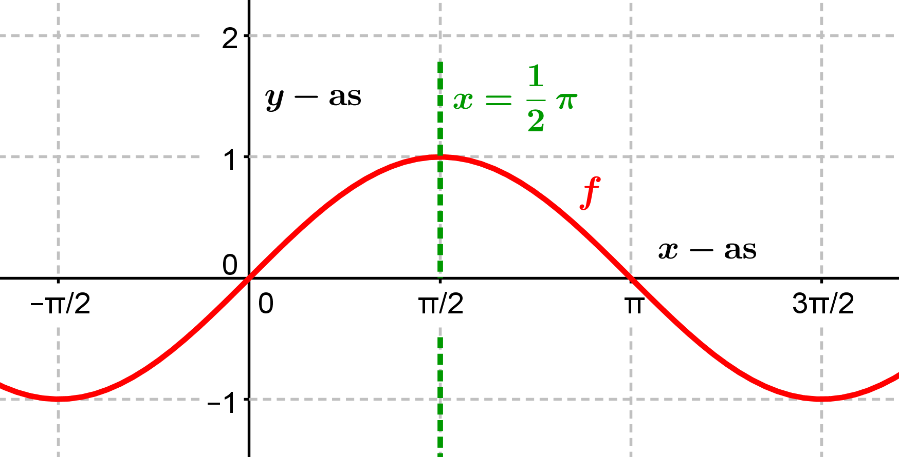 Methode 1
Voor elk getal  geldt dat
  
  
  ,
 dus de grafiek van  is  lijn-symmetrisch in de lijn
 .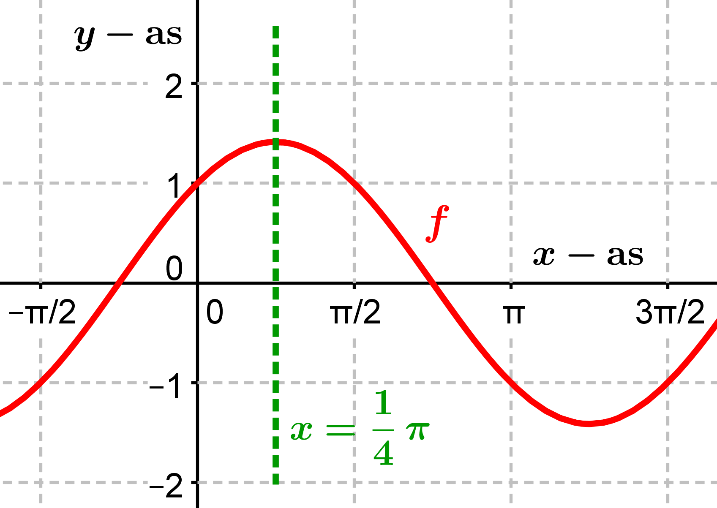  Oplossing
 Voor elk getal  geldt dat
   en
  
  .
 Door het kwadraat van de eerste betrekking op 
 te tellen bij de tweede vinden we:
 .
 De grafiek van  is  daarom lijn-symmetrisch in
 de lijn  .
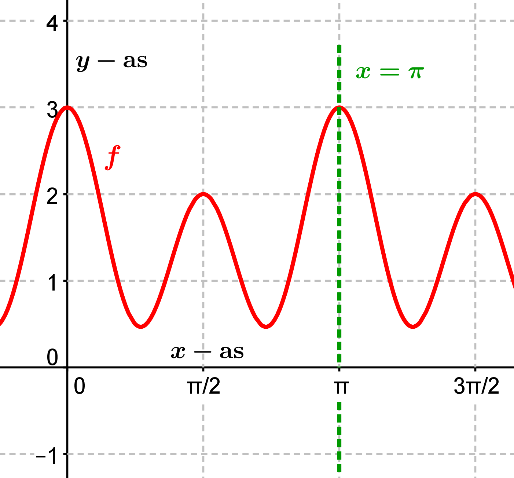  Oplossing
 Voor elk getal  geldt dat 
  
  
 ,
 dus 
 .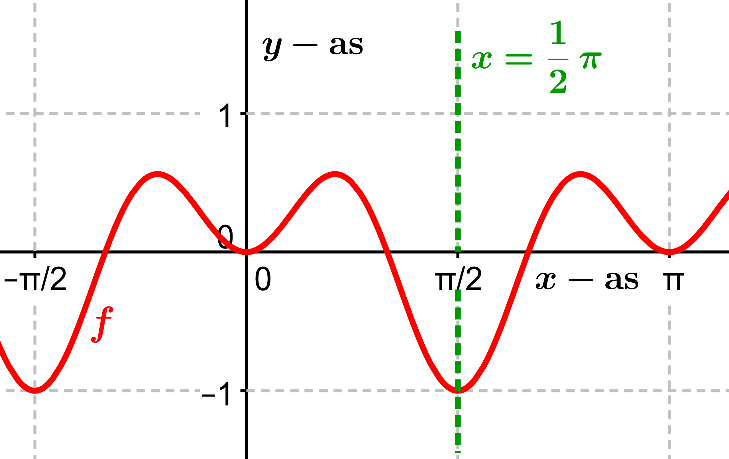   behoort tot .
 Voor elk getal , met , geldt:
  
  , dus
  
 .
 De grafiek van  is  daarom
 lijn-symmetrisch in de lijn  .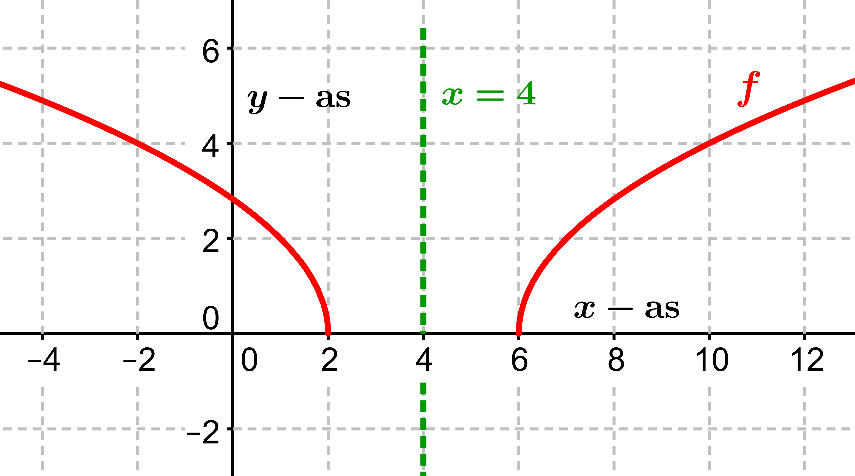  
  Vaak bestaat  uit alle reële getallen,  
  anders  uitgedrukt .
  In dit geval geldt:
  de grafiek van  is punt-symmetrisch t.o.v. 
  het punt  als voor elk getal  geldt
  dat  .
  Zie hiernaast een voorbeeld van een grafiek
  die  punt-symmetrisch is 
 (als , dan ligt  links van ).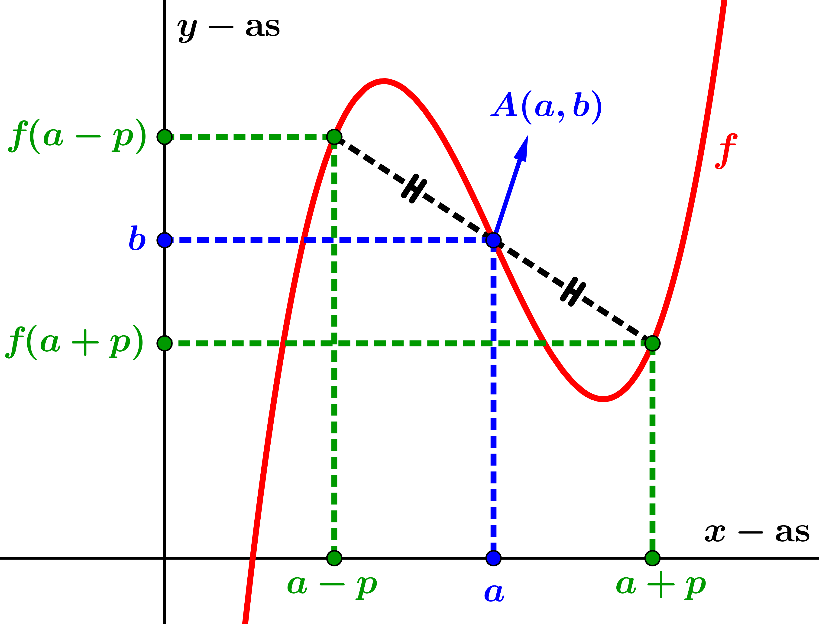  Oplossing
 Voor elk getal  geldt dat
  
  , dus
 . 
 Er volgt dat
    , dus de grafiek van  is punt-symmetrisch
 t.o.v. het punt .

 Opmerking
 Het punt  is het buigpunt van de grafiek van .
 Algemeen kan men aantonen dat de grafiek van een
 derdegraadsfunctie punt-symmetrisch is t.o.v. het buigpunt.
 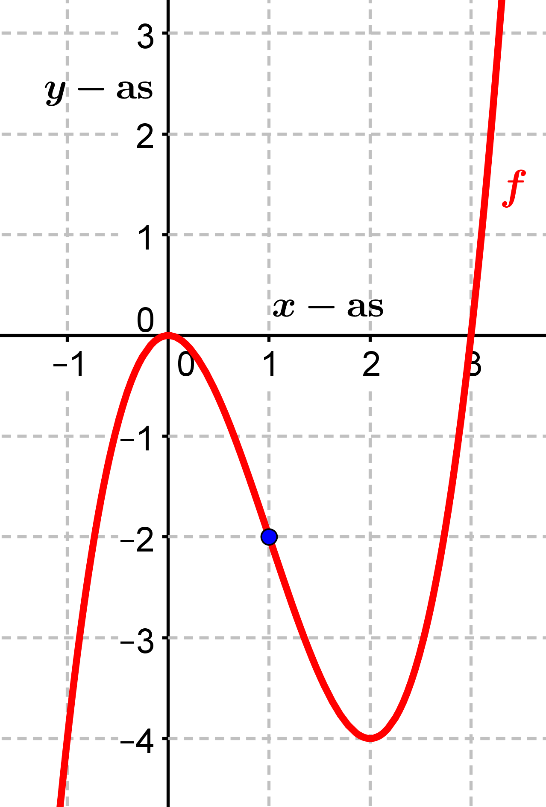 Oplossing
 geeft eenvoudig dat , dus
 .   is symmetrisch t.o.v. het getal 6.
 We merken op dat   juist dan tot  behoort als 
.  Voor elk getal , met , geldt dat
 
 , dus .
Er volgt dat .
De grafiek van  is daarom punt-symmetrisch t.o.v. het punt .

De puntsymmetrie is evident als we  herschrijven als
.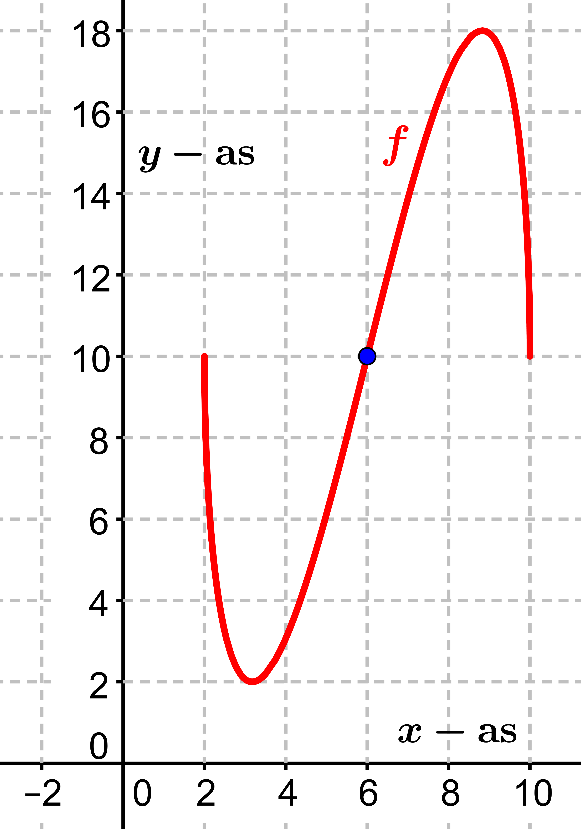  Oplossing
 Het domein  bestaat uit alle reële getallen,  
 met uitzondering van , d.w.z. .
 Voor elk getal , met , geldt dat
    , dus
     . 
 Er volgt dat 
  
  , dus de grafiek van  is  
 punt-symmetrisch t.o.v. het punt .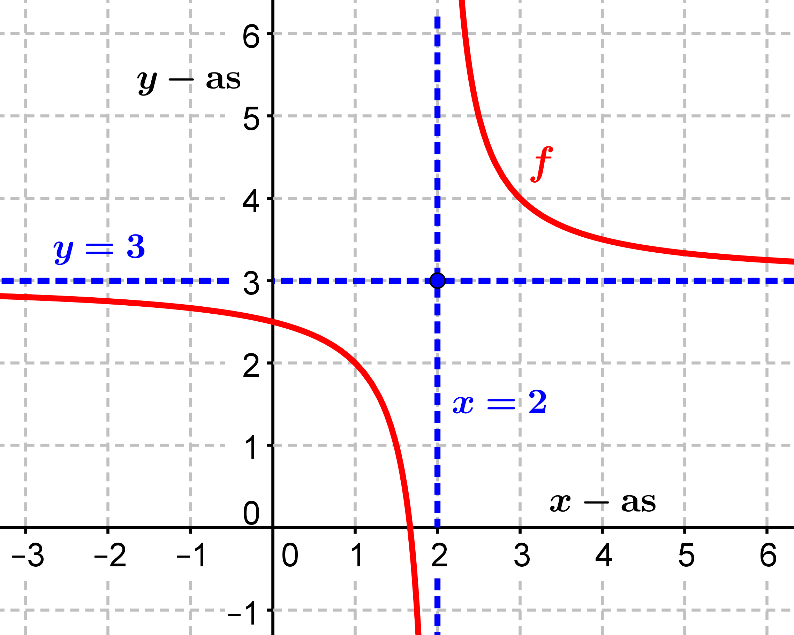  Oplossing
 We bepalen eerst het domein van .
   geeft  .
 is symmetrisch t.o.v. het getal 0.
  behoort tot  
      .
 Voor elk getal , met , geldt dat
  en 
  
 .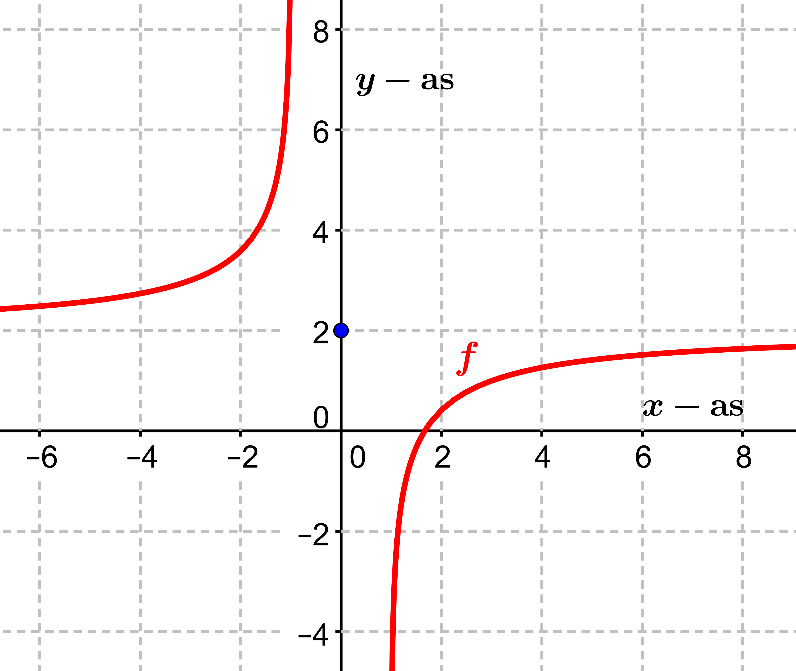  Oplossing
 Voor elk getal  geldt dat
  
 ,  
dus  
. Er volgt dat
, dus de grafiek van  is punt-symmetrisch t.o.v. het punt .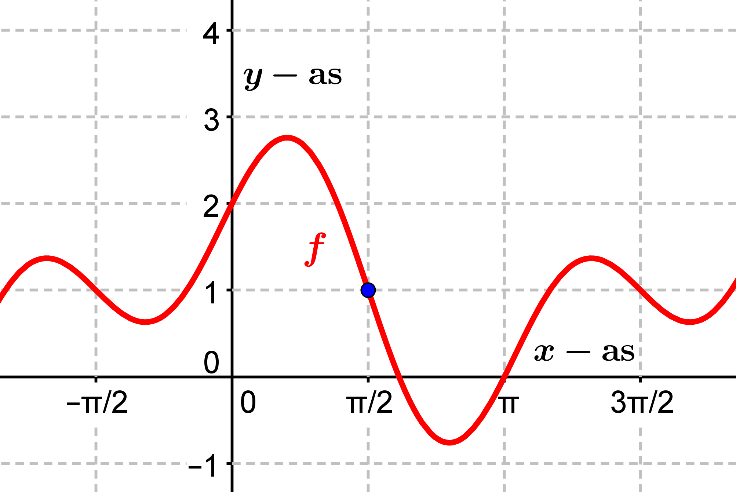  Methode 1
 Voor elk getal  geldt dat
  en 
  
  
(   en   )
  
(  en  ).  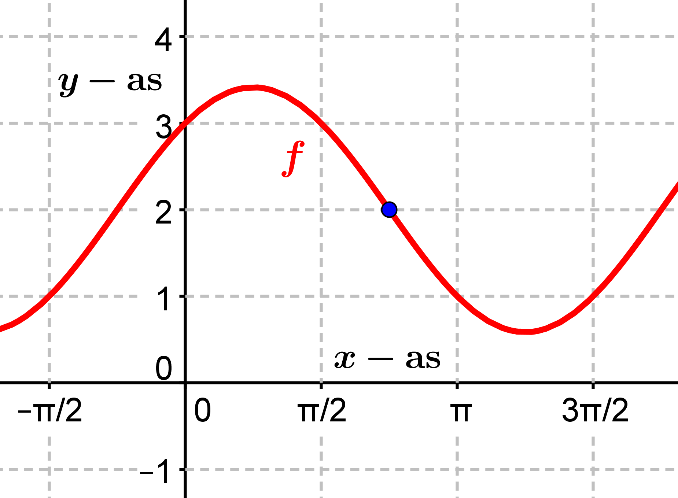 